 РАСПИСАНИЕ НА ИЮНЬ 2022 гОДА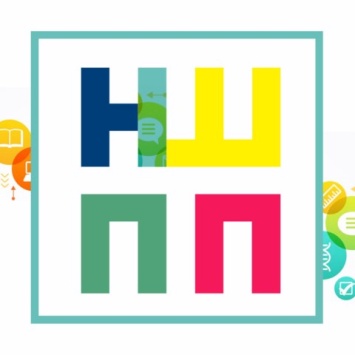 ДатаНаименованиеВремя проведения01 июня 2022 гПсихологическая трансформационная игра «Моя профессия и деньги»с 18:00 до 21:0008 июня 2022 гПсихологическая трансформационная игра «7 шагов к стройности»с 18:00 до 21:0011-12 июня 2022 гОбучение когнитивно-поведенческой терапии. Базовый курс.(Ассоциация когнитивно-поведенческой психотерапии,                 г.Санкт-Петербург)2 дня с 10:00 до 19:0015 июня 2022 гПсихологическая трансформационная игра «Исцеление детства»с 18:00 до 21:0018-19 июня 2022 гМетод десенсибилизации и переработки психических травм с помощью движений глаз (ДПДГ) «Основы метода. Теория и правктика» (ИПиКП, Москва)2 дня с 10:00 до 19:0021 июня 2022 гПсихологическая трансформационная игра «Мой путь любви»с 18:00 до 21:0025-26 июня 2022 гПрактика консультирования. Интеграция.Гармония, г.Санкт-Петербург, Группа 20-222 дня с 10:00 до 19:0029 июня 2022 гПсихологическая трансформационная игра «Путешествие души»с 18:00 до 21:0030 июня – 03 июля 2022 гТерапия психосоматических расстройств. Интегративный подход.4 дня с 10:00 до 18:0030 июня 2022 гТренинг для подростков "Поверь в себя"с 14:00 до 16:00